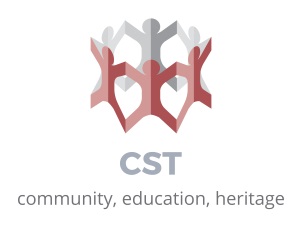 Chinese Sisterhood of Tuscaloosa Membership FormChinese Sisterhood of Tuscaloosa is a non-profit organization operated within the meaning of Section 501(c) (3) of the Internal Revenue Code of 1986. The objectives of the Sisterhood shall be to: A. Connect and support Chinese women to be engaged in the community.B. Sponsor and encourage youth activities.C. Promote educational and cultural activities in the community.D. Promote the welfare of the Chinese community. E. Foster a sense of communal/social responsibility.F. Engage in civic and philanthropic activities.Member Name: ____________________________E-mail:________________________ Phone: ________________________Street Address: ________________________________________________City: _________________________ Zip Code: _____________________Annual Dues （$20） Family or friends of the member who would like to be supportersName : ______________________Relationship to member: ____________             E-mail:________________________ Phone: ________________________Name : ______________________Relationship to member: ____________              E-mail:________________________ Phone: ________________________Name : ______________________Relationship to member: ____________              E-mail:________________________ Phone: ________________________Name : ______________________Relationship to member: ____________              E-mail:________________________ Phone: ________________________Member qualification: Any woman above the age of twenty-two (22) from a family with Chinese heritage, interested in CST purposes may become a member on payment of dues. 会员资格：22岁以上，有华裔家庭背景，支持塔城华人姐妹会宗旨的女性，在缴纳会费的基础上可成为会员。Membership dues will be used to cover basic organizational expenses and member educational or entertaining events cost. The amount of membership due is $20 for the first year, and can be adjusted for later years with majority members’ vote.  Any member in arrears for one year's dues shall be subject to suspension if, after written notice from the Secretary, her dues remain unpaid for thirty days.   会费：用以支付组织运营及会员文化教育活动花费。第一年会费$20, 后续年度按需由会员多数投票议定。一年不缴纳会费，并在收到秘书提醒通知后三十天内不补交的将终止会员资格。Member’s rights and responsibility: It is right and responsibility for CST members to hold member meetings, elect Board of directors, amend the bylaws, and vote on major affairs that affect future direction of the sisterhood, such as merger or dissolution of the organization, acquisition of large assets, or offering new services to the community.  会员权利和义务：出席会员会议，选举董事会，修订会规，就影响姐妹会发展的重大议题投票，例如组织合并和解散，获取大型财物或设施，提供新的社区服务等。 Supporters include family members or friends of the members who support sisterhood purposes and help with sisterhood event planning and conducting. Different from members, supporters do not pay membership dues nor have member voting rights. Supporters can be members of a committee but cannot be the committee chair. Supporters cannot serve as sisterhood officers or board of directors. 支持会员：会员的家人或朋友，支持姐妹会宗旨并帮助姐妹会活动策划举办的可成为支持会员。不同于会员，支持会员不缴纳会费，也没有选举权。支持会员可成为姐妹会各委员会的成员，但不可以做委员会主席或姐妹会管理人员。